ОТКРЫТЫЙ (ПУБЛИЧНЫЙ) ОТЧЕТ КОМИТЕТА ПЕТРОВСКОЙ ГОРОДСКОЙ  ОРГАНИЗАЦИИ ОБЩЕРОССИЙСКОГО ПРОФСОЮЗА ОБРАЗОВАНИЯ за 2021 годРаздел I. Организационно-массовая деятельность.Общая численность Петровской городской  организации Профессионального союза работников народного образования и науки РФ на 1 января 2022 г. составляет 1100    членов Профсоюза, что составляет 88,6% от общего числа работников и обучающихся. Они объединены в 44 первичных профсоюзных организаций. Среди членов Профсоюза  работающих 1025  (86,4% от всех работников),  и  75  неработающих пенсионера.В 2021 году проведена акция «Вступай в Профсоюз!», в результате которой в Профсоюз принято 9 сотрудников, 75 неработающих пенсионеров.В 2021 году проведен 1  пленум городской организации Профсоюза:Май 2021 года. Об итогах   выполнения  3-х стороннего Соглашения между администрацией Петровского муниципального района, управлением образования администрации Петровского муниципального  района и Петровской  городской организацией Профсоюза работников народного образования и науки РФ на 2018-2021 г. и о проекте Соглашения на 2021-2024 годы. 2021 году проведено 8 заседаний постоянно действующего исполнительного выборного органа Петровской городской  организации «Общероссийского Профсоюза образования» – президиума городской организации Общероссийского Профсоюза образования.В 2021 году президиум городской  организации рассматривал вопросы: соблюдение законодательства о труде ,охрана труда, социальное партнёрство, организационная работа, обучение актива, финансовая деятельность , молодёжная политика,  культурно-оздоровительная, социальная работа . На заседаниях президиума утверждались списки награждённых. Также в 2021 году президиум обсуждал вопрос об учреждении нового знака министерства образования Саратовской области и Саратовской областной организации «Общероссийского Профсоюза образования» «Классный руководитель – новатор». Данным знаком в 2021 году награждена Кащеева Н.А., классный руководитель МОУ СО №3 города Петровска.По итогам обсуждения вопросов на заседаниях президиума направлялись обращения в  в управления образования, администрацию Петровского района.В течение года проведены  конкурсы , смотров районного  уровня:   для социальных партнёров,   конкурс агитбригад,  рейд: «Как живешь, молодой педагог?», «Как живешь, старшее поколение?». Организовано три мониторинга по вопросам оплаты труда. Во всех профессиональных конкурсах, проводимых  управлением  образования района , городская  организация Общероссийского Профсоюза образования участвовала в качестве учредителя, члена оргкомитета, осуществляла  частичное финансирование. 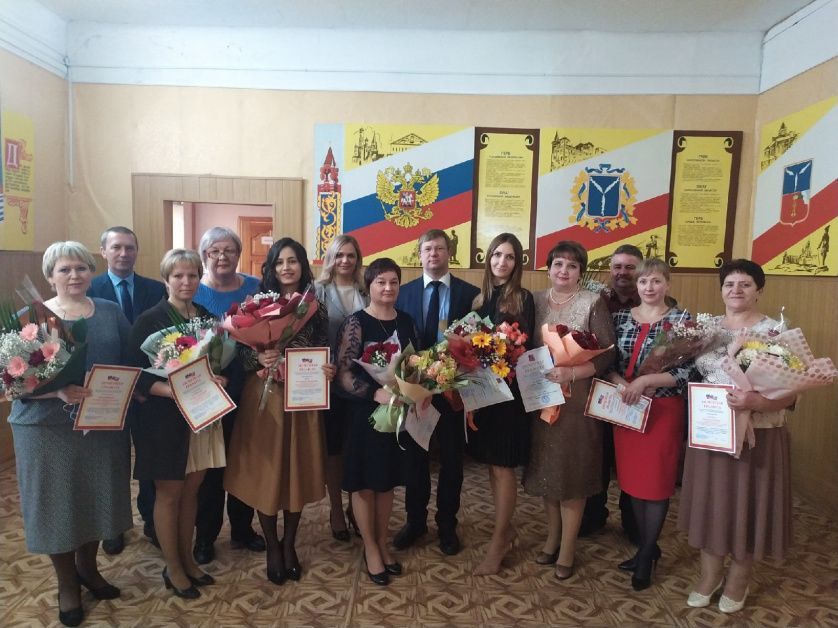 Городская организация Профсоюза реализовывала мероприятия Года спорта, здоровья и долголетия, приняла участие во всероссийских мероприятиях, посвященных Дню рождения Общероссийского Профсоюза образования «30+».За время участия Петровской городской  организации «Общероссийского Профсоюза образования» в реализации федерального проекта «Цифровизация Общероссийского Профсоюза образования» была проделана работа по внедрению идентификации члена Профсоюза с помощью электронного профсоюзного билета или соответствующего мобильного приложения. Таким образом к середине декабря 2021 года более 93% членов Профсоюза получили электронные профсоюзные билеты (ЭПБ). 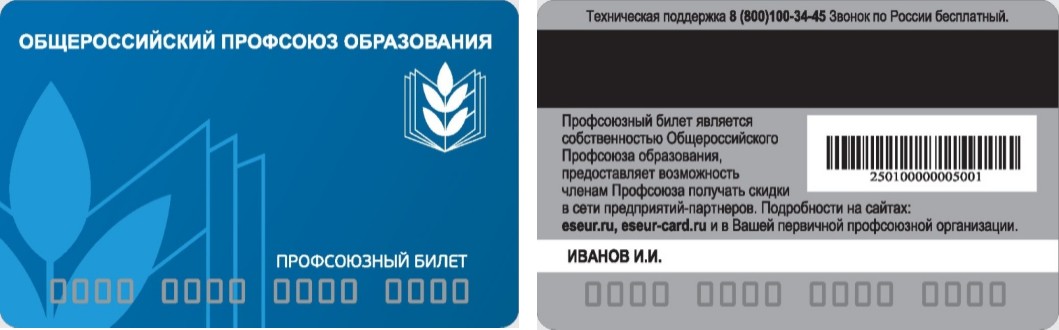 Консультирование председателей ППО и ТПО по работе с АИС «Общероссийского Профсоюза образования» обеспечило системе  наполнение данными и постоянную вовлеченность председателей (ответственных за работу в АИС на разных уровнях) в процесс цифровизации Профсоюза на территории Петровского района.На конец 2021 года на учёте в АИС «Общероссийского Профсоюза образования» состоит 1025  – членов Профсоюза, из них 57  – зарегистрированы в бонусной программе Profcards.  Кроме того, были собраны согласия на обработку персональных данных. В каждой профсоюзной организации определены ответственные лица за введение информационных технологий, электронного реестра и электронного профсоюзного билета. В 2021  ппо участвовали в реализации  мероприятий в рамках федерального проекта «Профсоюзное образование». Занятия в Школе профсоюзного актива проводились в дистанционном формате.  Петровская городская организация , ппо участвовали в  11 вебинарах  по вопросам уставной деятельности,  в 9 вебинарах  по здоровому образу жизни.  Обеспечено участие профактива в шести вебинарах вышестоящих профсоюзных органов.В рамках Года организационного и кадрового укрепления профсоюзов, утверждённого постановлением Исполнительного комитета ФНПР от 18.09.2020 № 5-9 президиум Петровской городской организации Профсоюза работников народного образования и науки РФ проводил соответствующие мероприятия. Утвержден кадровый резерв территориальной и первичных организаций Профсоюза. Проведено обучение резерва. Раздел II. Социальное партнёрство.Развитие социального партнёрства является одним из приоритетных направлений деятельности Петровской городской  организации Профессионального союза работников народного образования и науки РФ. Социальное партнерство складывается на всех уровнях: на  районном  – отраслевое Соглашение между администрацией Петровского муниципального района, управлением образования района и Петровской городской организацией Профессионального союза работников народного образования и науки Российской Федерации,  коллективные договоры в образовательных организациях.Все образовательные учреждения, где есть первичные организации Профсоюза (44 ), имеют коллективные договоры. Все коллективные договоры проходят уведомительную регистрацию в Министерстве труда и социальной защиты Саратовской области.Заключено Соглашение между  администрацией Петровского муниципального района, управлением образования района и Петровской городской организацией Профессионального союза работников народного образования и науки Российской Федерации на 2021-2024 г.   Соглашение способствует стабильности в учреждениях образования, определяет пути участия профсоюзов в управлении образованием, закрепляет дополнительные стимулирующие и компенсационные выплаты педагогам, в том числе молодым педагогам. В текущем году подготовлен обобщающий список социальных гарантий, закрепленных в Соглашении.Новизной его было включение решения тех проблем, которые появились за последние три года. Определены меры по выполнению появившихся законодательных актов, решений Конституционного суда. Тщательная работа велась по изменению раздела «Оплата труда». Включен пункт о продолжении работы по совершенствованию отраслевой системы оплаты труда работников образования; формированию нормативной базы по оплате труда работников общеобразовательных организаций, обеспечивающей прозрачность порядка, условий и критериев, по которым устанавливаются выплаты стимулирующего и компенсационного характера на основе требований к системам оплаты труда, установленных статьей 144 Трудового кодекса; установлению выплат за выполнение сверхурочных работ, работ в ночное время, за выполнение работ в выходные и нерабочие праздничные дни, совмещение профессий (должностей) на основе правовых позиций Конституционного Суда РФ, то есть сверх МРОТ. Новизна вышеназванного раздела – обновление пункта 5.1.19, в соответствии с которым за педагогическим работником, участвующим в проведении ГИА в рабочее время и освобожденным от основной работы на период проведения ГИА, сохраняется место работы (должность), заработная плата.Внесены изменения в раздел по развитию кадрового потенциала, касающийся социального положения молодых педагогов: в два раза увеличилось единовременное материальное пособие при приеме на работу в сельскую местность (100 тыс. руб.), учителям установлена дополнительная стимулирующая выплата, доводящая величину зарплаты до 70% средней зарплаты в области; в связи с внесением изменений в часть 3 и 4 статьи 46 ФЗ «Об образовании в Российской Федерации», молодым учителям, допущенным к педагогической деятельности будучи студентами, предоставляются гарантии наравне с учителями: средняя стимулирующая по учреждению, а также стимулирующая выплата в целях доведения зарплаты до 70% средней зарплаты в области.Соглашением предусмотрена особая форма аттестации педагогов при подтверждении имеющихся квалификационных категорий и имеющих признанные результаты труда в межаттестационный период. Соглашение способствует обеспечению безопасности работников и созданию здоровьесберегающей среды, содействовует совершенствованию пенсионного обеспечения работников образования, помогало отстоять назначение досрочных страховых пенсий для педагогов.Областная  организация Профсоюза обеспечила методическое сопровождение деятельности первичных и территориальных организаций в вопросах сотрудничества с социальными партнёрами, создана полноценная нормативно-правовая база для всех типов учреждений, разработаны и обновлены макеты колдоговоров для учреждений общего, дошкольного и учреждений профессионального образования. Осуществляется контроль за своевременностью заключения колдоговоров и соглашений, регулярно изучается и распространяется опыт социального партнёрства на местах.В соответствии с Соглашениями сторонами социального партнёрства проводятся совместные смотры, конкурсы, рейды, форумы.В целях укрепления взаимоотношений с работодателями на принципах социального партнёрства, основанного на равноправии, уважении и учете прав и интересов работников образования, в целях обеспечения устойчивого развития отечественного образования, дальнейшего укрепления и роста авторитета профсоюзных организаций в сфере образования совместно  с управлением образования района в 2021 году проведен конкурс «Лучший социальный партнёр». В конкурсе приняли участие 2 руководителя образовательных организаций ( Шмелева В.Н., МБДОУ детский сад №7 « Колосок» города Петровска, Шашаев А.Г., МБОУ ООШ пос.Студеный Петровского района). Руководители данных учреждений были награждены грамотами Областной организации Профсоюза и поощрены денежной премией. Совместно с управлением образования о проводятся смотры, конкурсы, рейды, форумы, а также профессиональные конкурсы: «Учитель года», «Воспитатель года». Победители  и все участники были награждены   денежными премиями.В целях выполнения отраслевого Соглашения сторонами разработан совместный план работы на 2021-2024 годы.Раздел III. Молодёжная политика.Основными целями молодёжной политики в 2021 году, который проходил в трудных условиях пандемии, были: не потерять связь с молодыми педагогами, продолжить обучение молодёжного профсоюзного актива, добиться принятия положительных решений по укреплению их социального положения.В сентябре 2021г. проведен традиционный рейд «Как живешь, молодой педагог?» Рейд выявил, что в образовательных организациях района работает 58 педагогов в возрасте до 35 лет. Высшее образование имеют 51 чел.. Обучается в ВУЗах 7 молодых специалистов. Претендуют на единовременное денежное пособие в размере 100 тыс. руб. 2 молодых педагога . Всем прибывшим молодым специалистам назначены наставники из числа опытных педагогов.  В район прибыло 5 молодых специалистов Среди наиболее эффективных мер материальной поддержки молодых специалистов – выплата средней стимулирующей выплаты по общеобразовательному учреждению, надбавка 15% от должностного оклада в соответствии со статьей 19 Закона Саратовской области №215-ЗСО от 28.11.2013г. Учителям со стажем до 3 лет, а также заключившим трудовой договор до даты выдачи документа об образовании, устанавливается стимулирующая выплата в целях доведения их заработной платы до 70% средней номинальной начисленной заработной платы работников образовательных организаций области за ставку заработной платы, которая в 2021 г. составляет 35 990 руб.(70% за ставку заработной платы – 25 193 руб.). В соответствии с Законом Саратовской области от 03.08.2011г. №96-ЗСО «О социальной поддержке молодых специалистов учреждений бюджетной сферы в Саратовской области» осуществляется денежная выплата один раз в год в течение трех лет со дня трудоустройства в размере 40, 35, 30 тыс. руб.В 2021 году 2 педагога  по инициативе Профсоюза, получили Знак министерства образования Саратовской области и Саратовской областной организации Профсоюза «Лучшему наставнику молодёжи», которым устанавливаются льготы при прохождении аттестации в соответствии с областным Соглашением между областной организацией Профсоюза и Министерством образовании области на 2021-2023 годы.( Малюкова С.П., МБДОУ детский сад №7 « Колосок» города Петровска, Гудкова А.А., МБОУ ООШ села Грачевка Петровского района).В о районе  создаются условия для карьерного роста молодёжи. 2 молодых педагогов занимают в учреждениях образования руководящие должности. 3  молодых педагога являются председателями первичных профсоюзных организаций.  Областной организацией Профсоюза проведено два вебинара для молодёжного профсоюзного актива, молодёжные акции «Профсоюзный диктант», «Поздравь наставника». В группе клуба «Молодость» в социальной сети ВКонтакте организовано два больших мероприятия: «Успешный старт» (публикация писем молодых педагогов о первых годах своей педагогической деятельности) и «PRO…» (подкасты на темы, волнующие молодых педагогов). Председатель СМП приняла участие в  декабре 2021 года  в  IV Форуме  молодых педагогов и студентов «Преодолеем дефицит кадров вместе!». Раздел IV. Информационная работа.Информационная деятельность Петровской городской  организации Профсоюза была направлена на оповещение членов Профсоюза о деятельности общественной организации, о работе по защите социально-трудовых прав работников, о новом в законодательстве. Продолжалась работа с профсоюзным информационным активом. В 2021 году состоялась онлайн - сессия  внештатных корреспондентов городской  организации Профсоюза ( Малышева Ю.И.) . В ппо  направлено в 2021 году 22 выпуска «Профлистовки» по актуальным направлениям профсоюзной деятельности .За 2021 год напечатано 1 материал о деятельности  городской организации в газете «Мой профсоюз». Число подписчиков на газету «Мой Профсоюз» в первичных организациях Профсоюза составляет 45. на газету «Солидарность» – 1.80% сайтов образовательных учреждений имеют профсоюзные страницы.  Городская организация Профсоюза имеет  свои представительства в Интернете. В социальных сетях ВКонтакте, в Вацап,  в Вайбер созданы группы для оперативного общения. Реальные шаги по дальнейшему развитию информационной деятельности осуществляются в связи с реализацией проекта «Цифровой Профсоюз», и переходом на электронный профсоюзный билет. На 1 февраля 2021года на учет поставлено  1025 членов Профсоюза. Личные кабинеты в системе ПРОФКАРДС открыли 57 член Профсоюза.Очерк о о ветеране  педагогического труда и профсоюзной деятельности Блинниковой Л.П. вошел в сборник   «Они – в судьбе каждого из нас».Раздел VI. Правозащитная работа.Одним из приоритетных направлений деятельности в областной организации Профсоюза является правозащитная работа.Правозащитная деятельность Саратовской областной организации Профсоюза направлена на реализацию основных задач по мотивации профсоюзного членства.При городской  организации Профсоюза создана  внештатная правовая инспекция труда. На сегодняшний день в  городской организации 1 внештатный правовой  инспектор труда. Правозащитная работа городской  организации Профсоюза осуществляется по основным направлениям:профилактика нарушений трудового законодательства в образовательных учреждениях;выявление и устранение нарушений действующего законодательства;оказание практической помощи членам Профсоюза в защите их трудовых прав и профессиональных интересов;информационно-методическая работа по правовым вопросам;проведение обучающих семинаров с профактивом.Из-за сложившейся эпидемиологической обстановки и невозможности проведения семинаров в очном формате, в 2021 году продолжалась практика проведения вебинаров, в которых принимали участие председатели первичных профсоюзных организаций, руководители образовательных организаций . В 2021 году организовано 6 семинаров по правовой работе, с более чем 120 участников.В условиях пандемии коронавируса за 2021 год внештатной правовой  инспекцией труда проверено 3 образовательных организаций по вопросам соблюдения работодателями и их представителями трудового законодательства и иных нормативных правовых актов, законодательства о профсоюзах, а также выполнения условий коллективных договоров.В образовательных организациях работники своевременно были уведомлены о переходе на электронные трудовые книжки.Мониторинг показал, что заработная плата в учреждениях  образования  выплачивается своевременно и в полном объеме. Во всех учреждениях осуществляется доплата до МРОТ, изданы приказы об установлении МРОТ в размере 12792 рубля с 01.01.2021 года.В образовательных организациях производятся дополнительные выплаты за классное руководство в размере 5 тысяч рублей.Судебная защита социально-трудовых и иных прав и профессиональных интересов работников образования и в предыдущие годы, и в этом году является приоритетом в работе правовой инспекции труда Профсоюза. Внештатные правовые инспекторы труда о, несмотря на грандиозные изменения в Пенсионном законодательстве, подсчитывают льготный стаж работы педагогам, оказывают правовое сопровождение в подготовке исковых заявлений и участвуют в качестве представителя в судах. Главной целью является помочь членам Профсоюза установить дату 25-летнего стажа работы и от этой даты считать, когда назначит пенсию Пенсионный фонд.Важным направлением правозащитной деятельности является участие  внештатных правовых инспекторов труда в нормотворческой деятельности.В 2021 году внештатной правовой инспекцией труда проведена экспертиза 74 локальных актов и 8 коллективных договоров. Устно и письменно за 2021 год к нам обратились 149  человек. Члены Профсоюза обращаются в областную, городскую  организации профсоюза с различными вопросами оплаты труда, аттестации и т.д.Внештатные правовые инспекторы труда выступают в средствах массовой информации . Регулярно материал о деятельности правовой инспекции труда размещается на сайте организации.Экономическая эффективность правозащитной работы за 2021 год составляет  0, 129  тыс. рублей.Раздел VII. Оплата труда.Приоритетным направлением сторон социального партнерства является неуклонное повышение и улучшение условий оплаты труда работников образования, в том числе предусматриваются меры по недопущению и ликвидации задолженности по заработной плате.Несмотря на экономические трудности, возникшие в связи с распространением новой коронавирусной инфекции (COVID-19), сохранены рабочие места, обеспечена своевременная и в полном объеме выплата заработной платы, соблюдены все льготы и гарантии работников образования.По сведениям из министерства образования области, отмечается очевидный рост средней заработной платы педагогических работников по всем категориям работников.С 1 августа 2021г. повышена оплата труда педагогов в соответствии с постановлением Правительства Саратовской области №569-П от 19.07.2021 г. «О повышении оплаты труда отдельных категорий работников государственных учреждений области», которым установлены целевые показатели: по педагогам СОШ и учреждениям профессионального образования до 32 522 руб. в месяц; по педагогам ДОУ – до 29 855 руб.; по педагогам учреждений дополнительного образования – до 33 100 руб. Предполагалось повысить зарплату на 10%.По итогам повышения, средняя зарплата педагогов общеобразовательных учреждений составила 35 962,82 руб., педагогов дошкольных учреждений – 30 146,7 руб., педагогов дополнительного образования – 32 876,98 руб.Постановление Правительства Саратовской области №569-П от 19.07.2021 года не предполагает единого подхода к повышению оплаты труда педагогов. Министерством образования области рекомендовано осуществлять выплаты стимулирующего характера всем педагогическим работникам пропорционально учебной нагрузке в целях обеспечения повышения зарплаты каждого педагога.С 1 декабря 2021 года индексированы должностные оклады (ставки заработной платы) всех работников образовательных учреждений, в том числе педагогических, в соответствии с постановлением Правительства Саратовской области от 1 ноября 2021 года №927-П «О повышении должностных окладов (окладов, ставок заработной платы) работников государственных учреждений области, работников, замещающих должности, не являющиеся должностями государственной гражданской службы области, и осуществляющих техническое обеспечение деятельности органов государственной власти области и иных государственных органов области, рабочих, занятых на работах по обслуживанию органов государственной власти области и иных государственных органов области». Индексация должностных окладов педагогических работников, относящихся к «указным» категориям, осуществлялась путем перераспределения предусмотренных средств на доведение целевого ориентира с 1 августа 2021 года.Комитет Петровской городской  организации Профсоюза образования осуществляет постоянный контроль за оплатой труда в период пандемии. Ежемесячно осуществляются документальные проверки. За 2021г. проверено 3 образовательных учреждения. При проверках выявляются нарушения трудового законодательства . Не исполняются определение Конституционного Суда РФ от 01.10.2009г. №1160-О-О, решение Конституционного Суда РФ от 11.04.2019г. №17-П при расчете заработной платы, доплаты за вредные условия труда, включаются в МРОТ. В Положениях о порядке распределения стимулирующей части зарплаты содержится показатель, влияющий на уменьшение стимулирующей надбавки или ее лишение, в том числе в случае наложения дисциплинарного взыскания (замечание, выговор), что противоречит статье 192 Трудового кодекса РФ.В городскую организацию Профсоюза образования поступило 5 письменных обращения по оплате труда. По всем обращениям членов Профсоюза осуществлялись проверки, устранялись недостатки. Даны устные консультации по вопросам оплаты труда в количестве 5..Одной из главных проблем остается несоответствие системы оплаты труда педагогов области требованиям трудового законодательства (статья 129 ТК РФ), Единых рекомендаций по установлению на федеральном, региональном и местном уровнях систем оплаты труда работников государственных и муниципальных учреждений. Перед городской  организацией Профсоюза стоят задачи:Добиваться введения в общеобразовательных учреждениях области и района системы оплаты труда, основанной на установлении окладов (должностных окладов), ставок заработной платы дифференцированно по должностям (профессиям) на основе квалификационных уровней профессиональных квалификационных групп и не ниже минимального размера оплаты труда.Введение новых нормативов финансового обеспечения образовательной деятельности и установление для малокомплектных школ нормативов на класс (класс-комплект).Раздел VIII. Охрана труда.Работа по улучшению условий и охраны труда, сохранению здоровья работников, приведению образовательных учреждений в пожаробезопасное состояние осуществлялась в рамках реализации государственной политики в области охраны труда в соответствии с Трудовым кодексом РФ, с учетом сохраняющейся в этом году эпидемиологической ситуации.В 2021 году вступили в силу новые санитарные правила, касающиеся работы образовательных организаций СП 2.4.3648-20 “Санитарно-эпидемиологические требования к организациям воспитания и обучения, отдыха и оздоровления детей и молодежи”. Наряду с этим продолжают действовать санитарно-эпидемиологические правила СП 3.1/2.4.3598-20 “Санитарно-эпидемиологические требования к устройству, содержанию и организации работы образовательных организаций и других объектов социальной инфраструктуры для детей и молодежи в условиях распространения новой коронавирусной инфекции (COVID-19)”.Во всех  первичных  организациях Профсоюза работников народного образования и науки РФ Саратовской области избрано 44  уполноченных  по охране труда.Организовано систематическое обучение уполномоченных профсоюзных комитетов силами внештатной технической инспекции.Вопросы охраны труда регулярно заслушивались на двух  заседаниях президиума городской организации Профсоюза.Во всех образовательных учреждениях Петровского района заключены коллективные договоры с обязательным наличием в них раздела «Охрана труда».Председатель  городской  профсоюзной  организации , внештатный  технический инспектор в соответствии с федеральными рекомендациями приняли участие в проверке готовности образовательных учреждений к новому учебному году.В 2021 году ни одно  учреждение в районе не  воспользовались правом на возврат 20% страховых взносов в ФСС.Комитет городской организации продолжал контролировать вопрос оплаты медицинских осмотров работников образовательных организаций .В настоящее время медицинские осмотры работников образовательных организаций района оплачиваются работодателями.Образовательные организации района приняли участие в общепрофсоюзной тематической проверке безопасности и охраны труда при проведении занятий по физической культуре и спортом в учреждениях образования.В 2021 году на онлайн-семинарах обучено более 100 человек профактива.Для организации работы  уполномоченных по охране труда профсоюзных комитетов образовательных организаций комитет областной организации Профсоюза разместил на своем сайте поддерживаемую в актуальном состоянии нормативную документацию по охране труда.Раздел IX. Культурно-массовая, спортивно-оздоровительная и жилищно-бытовая работа.В целях повышения качества и продолжительности жизни в условиях новых вызовов пандемии коронавируса 2021 год объявлен Исполнительным комитетом Общероссийского Профсоюза образования Годом спорта, здоровья и долголетия и посвящается охране и укреплению здоровья, целенаправленному формированию среди членов Профсоюза потребности в здоровом, активном образе жизни, занятиям физической культурой и массовым спортом.В 2021 году в рамках проекта «Профсоюз – территория здоровья» было проведено 95 мероприятий, в которых приняло участие более 610 работников образования. Более 150 работников школ, дошкольных и внешкольных учреждений приняли участие во Всероссийской эстафете здоровья, в спортивных мероприятиях, посвященных Дню физкультурника.71 членов Профсоюза поправили свое здоровье в областных, республиканских санаториях и пансионатах Черноморского побережья по льготным профсоюзным путевкам, 3 члена Профсоюза проходили реабилитацию после тяжело перенесенного ковида в областном санатории «Светлана».В целях охраны и укрепления здоровья членов Профсоюза, популяризации здорового образа жизни и массового спорта в образовательной среде на территории Петровского  района  в 2021 году создан  на базе ДЮСШ и ДЮЦ  центр «Здоровье» для работников образования и членов их семей с посещением на льготных условиях бассейнов, тренажерных залов, проведением соревнований и товарищеских встреч по волейболу, футболу, настольному теннису, плаванию и др. видам спорта.Формированию положительного имиджа Профсоюза и привлечению молодых педагогических кадров к активной общественной деятельности способствовал VII областной смотр-конкурс профсоюзных агитбригад «Спорт. Здоровье. Долголетие», в котором приняла  участие  агитбригада ДЮЦ. Команде вручена денежная премия. Более ответственный и заинтересованный подход  первичных организаций Профсоюза определился к проблемам работников образования, членов Профсоюза пожилого возраста. Об этом говорят и ежегодно проводимые рейды «Как живешь, старшее поколение?», и созданные с целью содействия решению социальных проблем районная  Ассоциация ветеранов педагогического труда и профсоюзного актива, и сформированный банк их данных, ведется постоянная разъяснительная работа о льготах для ветеранов сферы образования. (Председатель – Григорьева Т.В.)Определенное внимание профсоюзными организациями уделялось проблемам предоставления жилья работникам образования, но эта проблема по-прежнему остается напряженной и требует пристального внимания административных и профсоюзных организаций.Вместе с тем, проведенный мониторинг обеспечения работников образования жильем вскрыл немало нерешенных и нерешаемых проблем:в области не работает программа «Жилье для бюджетников»;количество приобретенного в 2021 году жилья снизилось, по сравнению с 2020 годом.материнским капиталом в целях улучшения жилищных условий не воспользовался ни один работник образования;слабо используется ипотечное кредитование для приобретения или строительства жилья;9 молодых педагогов проживают на частных квартирах;в итоге – нуждающиеся в жилье молодые специалисты переезжают в другие регионы или не приступают к работе.Раздел X. Инновационная и финансовая деятельность.Инновационная деятельность проводилась в 2021 году по четырем направлениям: добровольное медицинское страхование, оздоровление членов Профсоюза, оказание материальной поддержки в форме потребительского займа через кредитный потребительский кооператив «Учитель» и дополнительное пенсионное обеспечение.Большая разъяснительная работа проводилась с членами Профсоюза по поводу оформления документации в АО НПФ «Достойное будущее» для единовременного получения накопительной пенсии, а также для других видов выплат накопительной пенсии в рамках Федерального закона №360-ФЗ от 30.11.2011 г., кроме того, активизировалась деятельность по формированию корпоративной пенсии.В Год спорта, здоровья и долголетия городская профсоюзная организация оказывала содействие и поддержку вопросам охраны здоровья членов Профсоюза, пропаганде здорового образа жизни. Эта работа проводилась в трех направлениях:укрепление прямых связей с медицинскими учреждениями, имеющими широкую известность в регионе и владеющими передовыми технологиями, для участия членов Профсоюза в инновационной программе «Добровольное медицинское страхование, развитие организованного лечения в местных и республиканских здравницах по льготным профсоюзным путевкам, а в текущем году – и по реабилитационным путевкам на базе санатория «Светлана» для лиц, перенесших коронавирус в тяжелой форме. На эти цели профсоюзного бюджета было выделено более 25 тыс.рублей;расширение экскурсионно-туристической формы оздоровления.Это стало возможным благодаря целенаправленной работе городской организации «Общероссийского Профсоюза образования» по созданию прочной финансовой базы, позволившей своевременно решать проблемы дальнейшего и постоянного обеспечения защиты трудовых и социально-экономических прав и интересов членов Профсоюза.Итогом такой деятельности в 2021 году стало:направление 4% профсоюзных членских взносов на информационную работу;выделение материальной помощи 574  членам Профсоюза на общую сумму 574,5  тыс. руб. В связи со сложной и нестабильной эпидемиологической ситуацией потребность в выделении средств по оказанию разносторонней помощи членам Профсоюза не снижается.В Петровской  городской  профсоюзной организации сложилась система работы, дающая определенные результаты, однако много неразрешенных проблем, которые предстоит решить. Это можно сделать лишь в том случае, если в Профсоюзе будет единство, организованность и дисциплина.